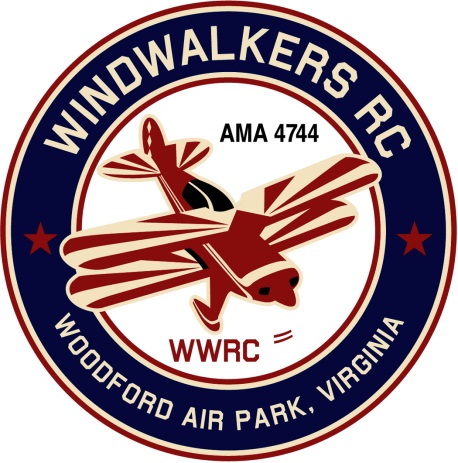 July 14, 2018 Monthly Club Meeting Minutes,Club President, Gary Stone, called the meeting to order at 10:32 a.m. on July 14, 2018. The meeting was held at the Woodford Air Park in Woodford, VA. The meeting was opened with the pledge of allegiance. There were 7 members in attendance.Secretary’s Report:The meeting minutes from June 9, 2018 were read and accepted.   Treasurer’s Report:Deposited on 6-18-18 from Model Aviation Day $884.00Checks & Debits:6-15-18  $60.00 cash for receipts box6-23-18  $14.99 Web Site (last payment)6-23-18  $171.63 Porta Jon6-23-18  $90.51 FlowersBalance on hand : $3,454.95Field Safety Report:New AMA flying site rules have been posted at the field.Old Business:Scout Day sleepover needs to be confirmed with Johnny.Aviation Day video is now on u-tube.New Business:  Robert Golightly has re-joined WindWalkers.  Welcome Robert!Upcoming Events:September 8-9, 2018 Fly-in BealetonSeptember 15, 2018 WindWalkers Boy Scout DaySeptember 22, 2018 Float Fly, Lake RitchieMiscellaneous:There being no further business, the meeting was adjourned at 10:55 am.Respectfully Submitted,Cindy Burleson